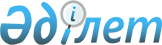 О применении судами законодательства о возмещении морального вреда
					
			Утративший силу
			
			
		
					Постановление Пленума Верховного Суда Республики Казахстан от 22 декабря 1995 г. № 10. Утратило силу - нормативным постановлением Верховного Суда РК от 21 июня 2001 г. N 3 ~P01003S.



          В связи с введением в действие законодательных актов, 
предусматривающих новый вид гражданско-правовой ответственности - 
ответственность за причинение морального вреда, и возникающими у судов 
вопросами, Пленум Верховного Суда п о с т а н о в л я е т:




          1. Обратить внимание судов на то, что вопросы возмещения морального 
вреда регулируются рядом законодательных актов, введенных в действие в 
разные сроки, в частности: статьями 9, 141, 142, 143 и 352 Общей части 
Гражданского Кодекса Республики Казахстан, введенный в действие с 1 марта 
1995 г.; нормами главы 19 Основ гражданского законодательства Союза ССР и 
республик, введенных в действие на территории Республики Казахстан с 30 
января 1993 г.; статьей 14 Закона "О статусе и социальной защите 
военнослужащих и членов их семей", введенного в действие с 1 февраля 1993 
г. ; статьей 18 Закона "О защите прав потребителей", введенного в действие 
с 1 января 1992 г.; статьей 42 Закона "О печати и других средствах 
массовой информации", введенного в действие с 1 августа 1991 г.




          В связи с этим в целях обеспечения правильного и своевременного 
разрешения возникших споров судам необходимо по каждому делу выяснять 
характер взаимоотношений сторон и какими правовыми нормами они 
регулируются, когда вступил в силу законодательный акт, предусматривающий 
условия и порядок компенсации вреда в этих случаях, а также когда были 
совершены действия, повлекшие причинение морального вреда.




          Суду необходимо также выяснить, чем подтверждается факт причинения 
потерпевшему нравственных или физических страданий, при каких 
обстоятельствах и какими действиями (бездействием) они нанесены, степень 
вины причинителя, какие нравственные или физические страдания перенесены 
потерпевшим, в какой сумме или в иной материальной форме он оценивает их 
компенсацию и другие обстоятельства, имеющие значение для разрешения 
конкретного спора.




          2. Под моральным вредом понимаются нравственные или физические 
страдания (унижение, раздражение, гнев, стыд, отчаяние, физическая боль, 
ущербность, дискомфортное состояние и т.п.), испытываемые (претерпеваемые, 
переживаемые) потерпевшим в результате совершенного против него 
правонарушения.




          Объектами противоправных действий (бездействий) могут быть 
принадлежащие гражданину от рождения или в силу закона нематериальные 
блага, неимущественные и имущественные права (жизнь, здоровье, достоинство 
личности, тайна личной жизни, право на неприкосновенность жилища, право 
собственности и т.п.).




          3. Судам необходимо иметь в виду, что в силу пункта 6 статьи 143 
Общей части ГК моральный вред, причиненный распространением сведений, 
порочащих честь, достоинство или деловую репутацию, подлежит возмещению не 
только гражданину, но и юридическому лицу.




          4. При определении размера возмещения морального вреда суды должны 
принимать во внимание как субъективную оценку потерпевшим тяжести 
причиненного ему нравственного ущерба, так и объективные данные, 
свидетельствующие о степени нравственных и физических страданий истца: 
жизненную важность блага, бывшего объектом посягательства (жизнь, 
здоровье, честь и достоинство, личная свобода, неприкосновенность жилища, 
вещи большой ценности и т.д.); тяжесть последствий правонарушения 
(убийство близких родственников, причинение телесных повреждений повлекших 
инвалидность, лишение свободы; лишение работы или жилища и т.п.); характер 
и сферу распространения ложных позорящих сведений; жизненные условия 
потерпевшего (служебные, семейные, бытовые, материальные, состояние 
здоровья, возраст и др.); степень вины причинителя вреда и потерпевшего; 
материальное положение лица, причинившего вред, иные заслуживающие 
внимание обстоятельства.




          Исходя из этого, размер компенсации морального вреда не может быть 
поставлен в зависимость от размера удовлетворенного иска о возмещении 
имущественного вреда, убытков и других материальных требований.




          5. В соответствии с пунктом 3 статьи 1 ГК (общая часть) к семейным, 
трудовым отношениям и отношениям по использованию природных ресурсов и 
охране окружающей среды гражданское законодательство применяется в 
случаях, когда эти отношения не регулируются соответственно семейным, 
трудовым законодательством, законодательством об использовании природных 
ресурсов и охране окружающей среды.




          Поэтому отсутствие, например, в законодательных актах о труде прямого 
указания на возможность компенсации причиненных нравственных или 
физических страданий не означает, что потерпевший не имеет права на 
возмещение морального вреда. Суд вправе на основании статьи 131 Основ 
гражданского законодательства Союза ССР и республик обязать работодателя 
компенсировать причиненные работнику нравственные и физические страдания в 
связи с незаконным увольнением, переводом на другую работу, невыплатой 
заработной платы, трудовым увечьем, профзаболеванием и т.п.




          6. Если моральный вред причинен до введения в действие 
законодательного акта, предусматривающего права потерпевшего на его 
компенсацию, требования истца не подлежат удовлетворению, в том числе и в 
случае, когда истец после вступления этого акта в законную силу испытывает 
нравственные или физические страдания, поскольку на время причинения вреда 
такой вид ответственности не был установлен и по общему правилу действия 
закона во времени закон, усиливающий ответственность по сравнению с 
действовавшим на время совершения противоправных действий,  не может иметь 
обратной силы (ст. 77 Конституции). 




          Однако, если противоправные действия (бездействие) ответчика, 
причиняющие истцу нравственные или физические страдания, начались до 
вступления в силу закона, устанавливающего ответственность за причинение 
морального вреда, продолжаются после введения этого закона в действие, то 
моральный вред в указанном случае подлежит компенсации. 




          7. Суд вправе рассмотреть иск о возмещении морального вреда как 
вместе с иском о возмещении имущественного ущерба, так и отдельно, 
поскольку в силу действующего законодательства ответственность за 
причиненный моральный вред не находится в прямой зависимости от наличия 
имущественного ущерба и может применяться как наряду с имущественной 
ответственностью, так и самостоятельно.




          Применительно к статье 28 УПК потерпевший, то есть лицо, которому 
преступлением причинен моральный вред, вправе предъявить гражданский иск о 
компенсации морального вреда при производстве по уголовному делу. 




          8. В соответствии со статьей 18 Закона "О защите прав потребителей" 
моральный вред, причиненный гражданину вследствие нарушения его прав, 
предусмотренных законодательством о защите прав потребителей подлежит 
возмещению причинителем вреда при наличии его вины в размере, определяемом 
судом. 




          Поскольку названной нормой закона предусмотрено возмещение морального 
вреда конкретному гражданину, а частью 4 статьи 23 Закона "О защите прав 
потребителей" общественным организациям потребителей не предоставлено 
право предъявления исков о возмещении морального вреда в отношении 
неопределенного круга потребителей, исковые заявления обществ потребителей 
о взыскании возмещения морального вреда без указания фамилий потребителей 
и их места жительства следует признавать поданными с нарушением требований 
статьи 126 ГПК и в соответствии со статьей 130 ГПК оставлять без движения. 




          9. Компенсация морального вреда является одним из средств защиты 
нематериальных благ и личных неимущественных прав. Поэтому в силу пункта 
1 статьи 187 ГК (общая часть) на требования о возмещении морального вреда 
исковая давность не распространяется.




          10. В случае причинения морального вреда совместными действиями 
нескольких лиц потерпевший вправе требовать его возмещения как от всех 
причинителей вреда, так и от любого из них в отдельности, причем как 
полностью, так и в части вреда (статья 451 ГК КазССР, пункт 3 статьи 287 
ГК РК).




          11. В соответствии с пунктом 2 статьи 126 Основ гражданского 
законодательства Союза ССР и республик юридическое лицо или гражданин 
возмещают вред, причиненный их работниками при исполнении ими своих 
трудовых (служебных, должностных) обязанностей. Указанное положение закона 
распространяется и на случаи причинения морального вреда. 




          12. При принятии исковых заявлений и рассмотрении дел о компенсации 
физических или нравственных страданий необходимо учитывать, что моральный 
вред признается законом вредом неимущественным, несмотря на то, что он 
компенсируется в денежной или иной материальной форме. Учитывая это, 
государственная пошлина по таким делам должна взиматься на основании 
пункта "е" статьи 3 Закона Республики Казахстан "О государственной 
пошлине", предусматривающего оплату исковых заявлений неимущественного 
характера.




          При этом следует также иметь в виду, что в предусмотренных законом 
случаях истцы освобождаются от уплаты государственной пошлины (например, 
часть 7 статьи 23 Закона "О защите прав потребителей"). 




          Настоящее постановление вступает в силу со дня его опубликования.










					© 2012. РГП на ПХВ «Институт законодательства и правовой информации Республики Казахстан» Министерства юстиции Республики Казахстан
				